سوال 1- در ابتدای یک خط تولید دو عدد پرس هیدرولیکی  از کارخانه های متفاوت عمل پرس را انجام می دهند و پس از آن قطعات وارد خط تولید می شوند ، پس از بررسی و رسم نمودار استخوان-ماهی متوجه می شوند به علت عملکرد نامناسب پرس ها محصولات نهایی دچار مشکل می شوندحال مدیر کارخانه از مسئول کنترل کیفیت می خواهد عملکرد دستگاه پرس شماره 1 و 2 را بسنجد ؟مسئول کنترل کیفیت اقدام به اندازه گیری و ثبت فشار هر کدام از دستگاه های پرس می کند که نتایج آن در فایل زیر است در واقع نرمال بودن عملکرد دستگاه و نوسانات کم، اهمیت ویژه ای داردسوال 2- یک نمونه از نمودار پارتو و استخوان ماهی برای مشکلات کارخانه خود بکشید


سوال 3- یک نمونه خطی بودن تجهیزات اندازه گیری مطابق با گواهینامه کالیبراسیون بررسی بفرمائید و همراه با عکس گواهینامه ارسال بفرمائید.سوال 4- جهت تحت کنترل بودن فرآیند تولید لوله، نمودار Xbar-R  را برای مقادیر زیر بکشید و تحلیل نمائید.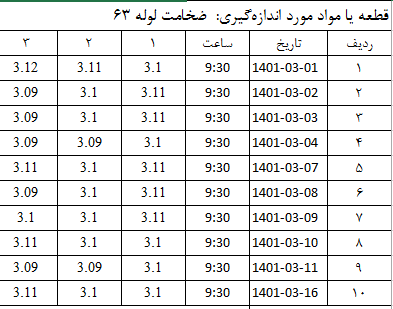 با تشکرفشار ماشینشماره ماشین242141181272172322312272212271241212241262312342281322242162221372362211161171221342202192161161181301212161141151142142251151161151192151152191191302242101152172172212342221171151171201171201151171242201